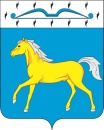 ПРИХОЛМСКИЙ СЕЛЬСКИЙ СОВЕТ ДЕПУТАТОВМИНУСИНСКОГО РАЙОНА КРАСНОЯРСКОГО КРАЯРОССИЙСКАЯ ФЕДЕРАЦИЯР Е Ш Е Н И Е26.06.2020                                   п. Прихолмье                                    № 154-рсО назначении членов конкурсной комиссии по отборукандидатур на должность главы Прихолмского сельсоветаВ соответствии со ст. 36 Федерального закона от 06.10.2003 № 131-ФЗ «Об общих принципах организации  местного самоуправления в Российской Федерации», п. 2 Положения о порядке проведения конкурса по отбору кандидатур на должность главы  Прихолмского сельсовета, утвержденного решением Прихолмского сельского Совета депутатов  от 23.06.2020 № 148-рс,  Прихолмский сельский Совет депутатов  РЕШИЛ:  1. Назначить в состав конкурсной комиссии по отбору кандидатур на    должность главы  Прихолмского сельсовета половину членов ее состава:-  Бондареву Марину Георгиевну, депутата Прихолмского сельского Совета депутатов;-  Клямм Людмилу Альфредовну, депутата Прихолмского сельского Совета депутатов;-    Мишину Ларису Анатольевну, депутата Прихолмского сельского Совета депутатов. 2. Контроль за исполнением решения оставляем за собой. 3. Решение вступает в силу с момента подписания и подлежит   официальному опубликованию в официальном печатном издании «Прихолмские вести».Председатель сельского Совета депутатов                                     Ю.В. ГусеваГлава Прихолмского сельсовета                                                        К.Г. Форсел